ПРОГРАММАШКОЛЬНОГО ЭТАПА ВСЕРОССИЙСКОЙ ОЛИМПИАДЫ ШКОЛЬНИКОВ  2018/19 УЧЕБНОГО ГОДА ПО ОБЩЕСТВОЗНАНИЮ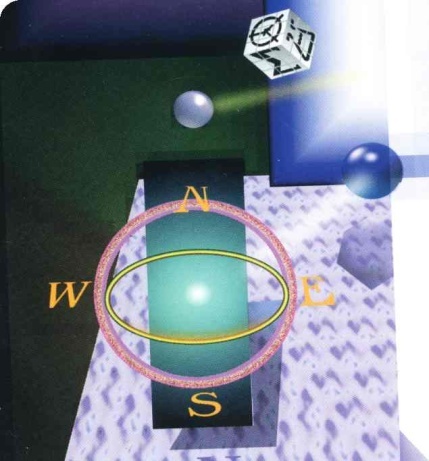 х. Кононов – 2018 г.ПРОГРАММАшкольного этапа всероссийской  олимпиады школьников 2018/19 учебного года по обществознаниюМесто проведения: МОУ «ООШ №18 х. Кононов» 2 октября 2018 года (вторник) 9 день Ответственная за проведение олимпиады – Раджабова Фатимат Мирзоевна, заместитель директора по УВР тел. 8(909) 761-05-81  e-mail: 18dirschool@mail.ruВРЕМЯМЕРОПРИЯТИЕМЕСТО ПРОВЕДЕНИЯ9:00 –9:30Сбор участников олимпиадыХолл школы9:30-9:50Инструктаж по проведению олимпиадыХолл школы10:00Начало олимпиады10:00 –13:30Выполнение конкурсных заданий Обществознание (12человек)Аудитории. 8,1014:00-14:30 Разбор олимпиадных заданийОбществознаниеАудитория №9Работа членов жюрис 14:00Работа членов жюри, подведение итоговАудитория №9Показ олимпиадных работ 03.10.2018 года14.00ОбществознаниеАудитория 10Ознакомление участников олимпиады с результатамиНа сайте МКОУ «ООШ №18»  Советского городского округа по ссылке http://oosh18-kononov.ru02.10 ПротоколыПосле проверкиработ03.10 Итоговые протоколыдо 18.00